Муниципальное казенное дошкольное образовательное учреждение  города   Новосибирска «Детский сад  № 442 комбинированного вида «Кораблик»Конспект  Экология и познавательное развитие в экспериментальной деятельностис детьми логопедической подготовительной  группына тему:«Необычное путешествие»                                                                                         Выполнил:                                                                            воспитатель подготовительной                        логопедической группы     Швайко И.М.1 категорияг. Новосибирск 2017г.Экология и познавательное развитие в экспериментальной деятельности (вид занятия) на тему «Необычное путешествие».Цель: Развитие познавательных интересов детей и расширение опыта ориентировки в окружающем.Задачи:Коррекционные:- совершенствовать мелкую моторику;- развивать двигательную активность, координацию движений.Образовательные:-совершенствование знаний о природных свойствах предметов через экспериментирование;-закрепление знаний детей о животных разных природных зон;-познакомить детей с природным явлением – вулканом.Воспитательные:- воспитывать любовь и бережное отношение к родной земле;- развивать память, логическое мышление, умение анализировать и делать выводы.Интеграция образовательных областей: познавательное развитие, речевое развитие, социально-коммуникативное развитие.Педагогические технологии, методы и приёмы: детское экспериментирование, метод проблемной ситуации, игровой, наглядный, практический, словесный.Дополнительное оснащение образовательной среды (материалы и оборудование): сундук, закрытый на замок, игрушка-паук, ключ, конверт с письмом, карта с обозначениями мест опасности, корзина, резиновые перчатки, таз с загрязнённой водой, вата, марля (бинт), воронка, стаканчики; макеты природных зон (пустыня, север, смешанный лес); макет вулкана, сода, моющая жидкость, уксус (для приготовления лавы); цветные камушки, аудиозапись пения птиц.Предварительная работа: проведение с детьми опытов с водой, магнитом. Знакомство с явлением магнетизма.Ход занятия:Ребята, встаньте в большой круг и послушайте стихотворение.  Наш дом родной, наш общий дом –Земля, где мы с тобой живем!Ты только посмотри вокругТут речка, там – зеленый луг.В лесу дремучем не пройдешь,Воды в пустыне не найдешь!А где-то снег лежит горой,А где-то жарко и зимой…Чудес нам всех не перечесть,Одно у них названье есть:Леса, и горы, и моря –Все называется Земля!– Ребята, я приглашаю вас сегодня совершить интересное путешествие, где тоже есть и реки, и горы, и леса.  Принимаете моё приглашение? (Ответы детей). Давайте вспомним правила поведения (не убегать, не отставать, цветы не рвать, бабочек не ловить, не знакомые предметы не поднимать).– Обратить внимание на сундук, на котором весит замок. Но достать ключ от этого замка не так просто. Сначала нужно найти того, кто его охраняет, а для этого необходимо отгадать загадку: «Восемь ног, как восемь рукВышивают шелком кругМастер в шелке знает толкПокупайте мухи шелк». (Паук)– Ключ будет нашим, если мы достанем его, не касаясь рукой.– Как же мы сможем с вами достать ключ, не дотрагиваясь до него рукой?Дети: С помощью магнита.Недалеко от паука находим магнит.– Вот мы и добыли наш ключ. Теперь сможем открыть сундук и узнать, что в нем лежит.Открываем и находим конверт с письмом.– Ребята, посмотрите, что это такое? (конверт) Странный какой-то конверт, написано так загадочно «!ЕТИГОМОП». Как  же мы  сможем его прочесть? Давайте посмотрим, вдруг в сундуке есть предмет, который нам поможет прочесть. (Находим в сундуке зеркало и с помощью его читаем письмо).«ПОМОГИТЕ!»– Ребята, но кому мы должны с вами помочь? В конверте письмо. «Нашу страну заколдовали. Всё перепуталось так, что всё живое стало гибнуть. А нашего Горного Короля превратили в огромный камень. Помогите нам! Расколдуйте нашу страну! А чтобы вам было легче, возьмите с собой карту. На ней и отмечены места опасности».– Посмотрите ребята, а вот и карта тех мест, где необходима наша помощь. Но в сундуке есть ещё много вещей. Подумайте, что мы должны взять с собой, что нам может понадобиться для спасения этой страны? (Берем корзинку и кладем в неё перчатки, мешок для сбора мусора, воронку,  бутылочку и аптечку, в который должны быть бинт, вата.).– Давайте посмотрим, куда ведёт нас дорога?– Да, ребята, что-то в этой стране, ни так, слышите как здесь тихо, даже нет пения птиц. А вот и первый знак, говорящий нам о том, что тут не всё в порядке. Это река! Но река слишком загрязнена и в ней очень мусора. Нужно срочно очистить воду и спасти всех подводных жителей.Очищение реки.Давайте очистим речку сначала от крупного мусора. Для этого используем перчатки и мешок для мусора.Физкультурная минутка «Вот мы руки развели!»Вот мы руки развели,Словно удивились.Речке нашей до землиВ пояс поклонились!Наклонились, выпрямились,Наклонились, выпрямились.Ниже, ниже, не ленись,Поклонись и улыбнись.Широка река,Высоки берега!– Мы освободили речку от тяжести, собрали весь мусор, но вода по-прежнему грязная. – Что нужно сделать, чтобы вода стала чище?Дети придумывают разные способы очистки воды,  предлагаю свой способ.– Давайте попробуем отфильтровать воду. В качестве фильтров будем использовать сначала марлю, затем марлю с ватой.Показать детям, как сделать из этих материалов фильтр, установить его в воронку, затем вставить воронку в чистый стаканчик. Понемногу вливая раствор в воронку с фильтром, отфильтровать воду. По окончании процесса фильтрования делается вывод (При фильтровании воды через бинт, вода очищается не полностью, в воде остаются мелкие частички грязи. При фильтровании воды через марлю и вату воду удалось отфильтровать, полностью на фильтре видны следы грязи.).Вспомнить все свойства воды.Предложить детям набрать чистой воды в бутылочку и взять её с собой.– Ну что, ребята, пора двигаться дальше посмотрите по карте, где нужна ещё наша помощь? (Животным). Значит и там злой колдун постарался навредить, но ничего мы ведь сможем помочь и этим жителям. Посмотрите, он переселил всех жителей, перепутал им дома. Нужно спешить иначе животные могут погибнуть. Как вы думаете, из-за чего обитатели одной природной зоны не смогут выжить в другой.Посмотрите, здесь находятся три круга разного цвета: 1-желтый, 2-зелёный, 3-белый. Что они могут означать? (Пустыня, лес, север). Давайте распределим животных по месту обитания. Дети  возвращают животных в свою природную зону.По карте идём дальше.– Как вы думаете, что это? (Горы). В этих горах, наверное, и находится замок Горного короля. Мы почти у цели, идем в горы? (Да). Но спасти волшебную страну мы сможем с помощью вулкана.В момент, когда проснется вулкан у подножия замка Горного Короля, колдовство потеряет свою волшебную силу. Король вернётся в свой прежний облик и всё встанет на свои места. Находим вулкан. – Давайте попробуем, разбудить его.Опыт «Извержение вулкана».Заранее приготовить состав лавы.– Для того, чтобы вулкан проснулся, необходима очищенная вода. Наливаем в жерло вулкана оставшуюся в бутылочке воду. Наблюдаем извержение вулкана.  После того, как вулкан проснулся, звучит музыка с пением птиц.– Ну, вот ребята, мы победили колдунов и спасли всех жителей этой  страны.Природа рада, что вы не остались безучастными и помогли ей. Птицы весело поют, река чистая течет, животные вернулись в свои места обитания. Нужно жить в мире с природой, быть другом и защитником всему живому.– Понравилось вам путешествие? (Ответы детей). А больше всего что понравилось? (Ответы детей).И мне ребята понравилось путешествовать с вами, а больше всего я осталась довольна тем, что вы были добрыми и чуткими. И в благодарность жители Горной страны дарят вам на память красивые камушки.Ну, а нам пора возвращаться.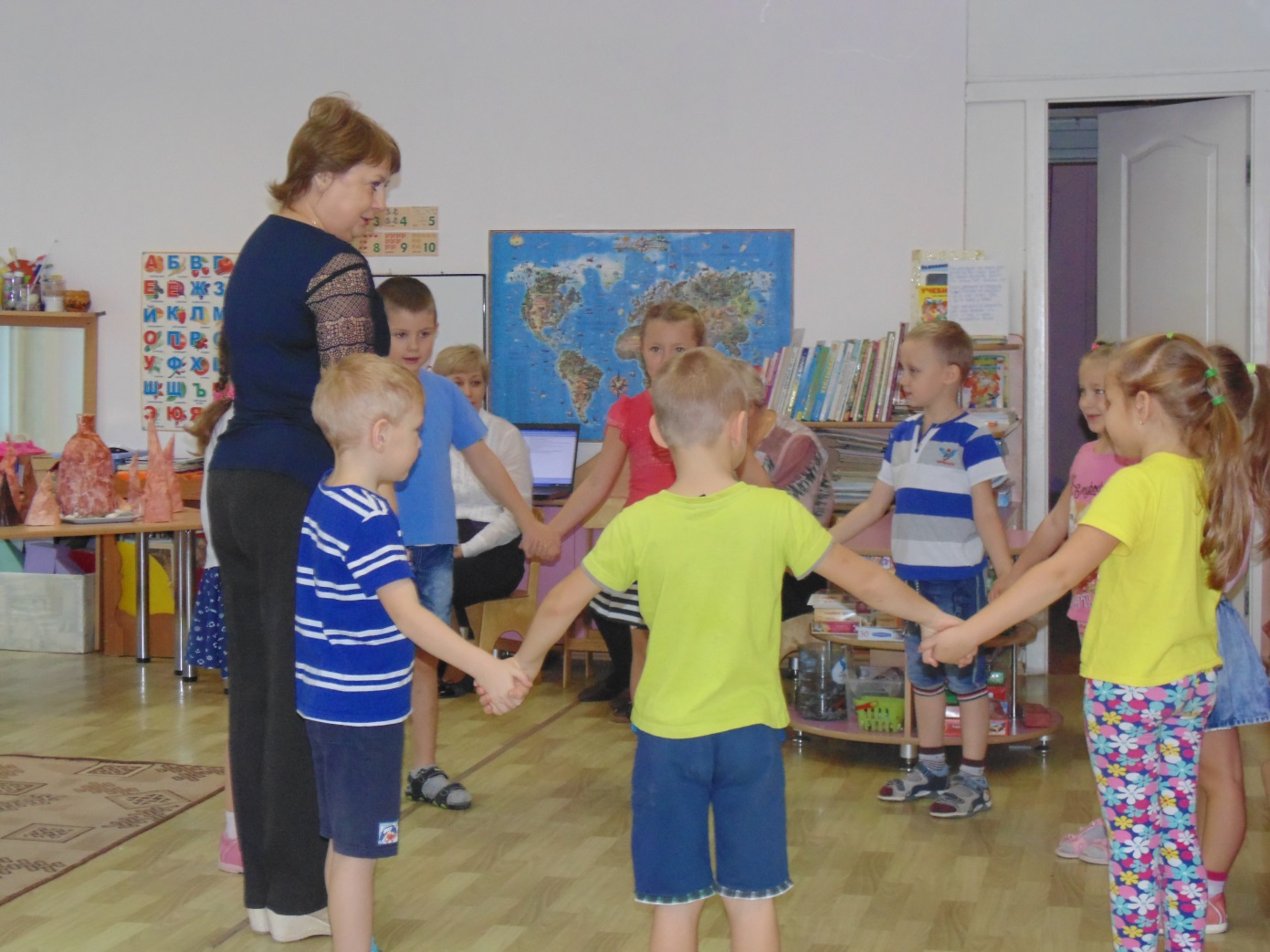 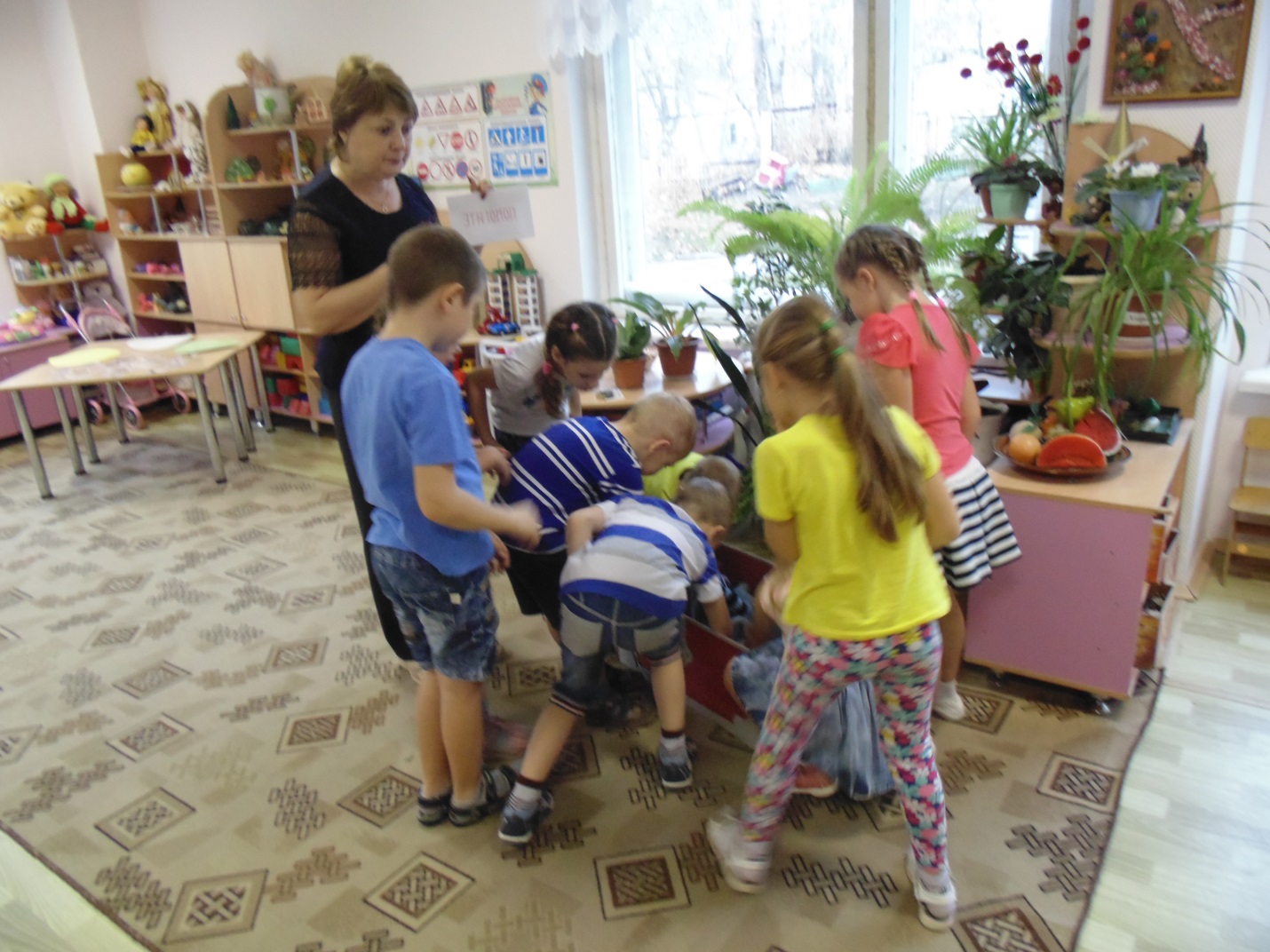 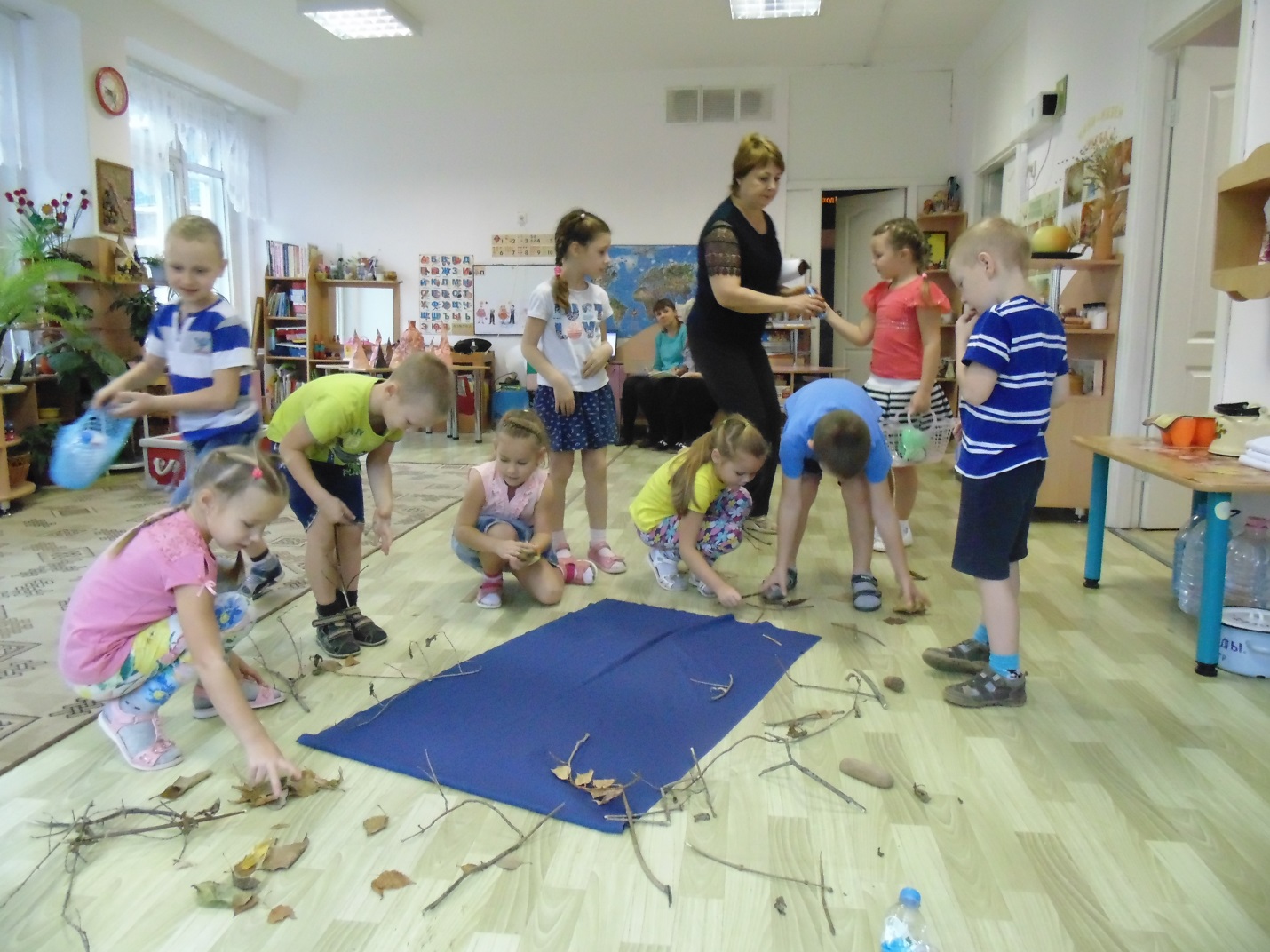 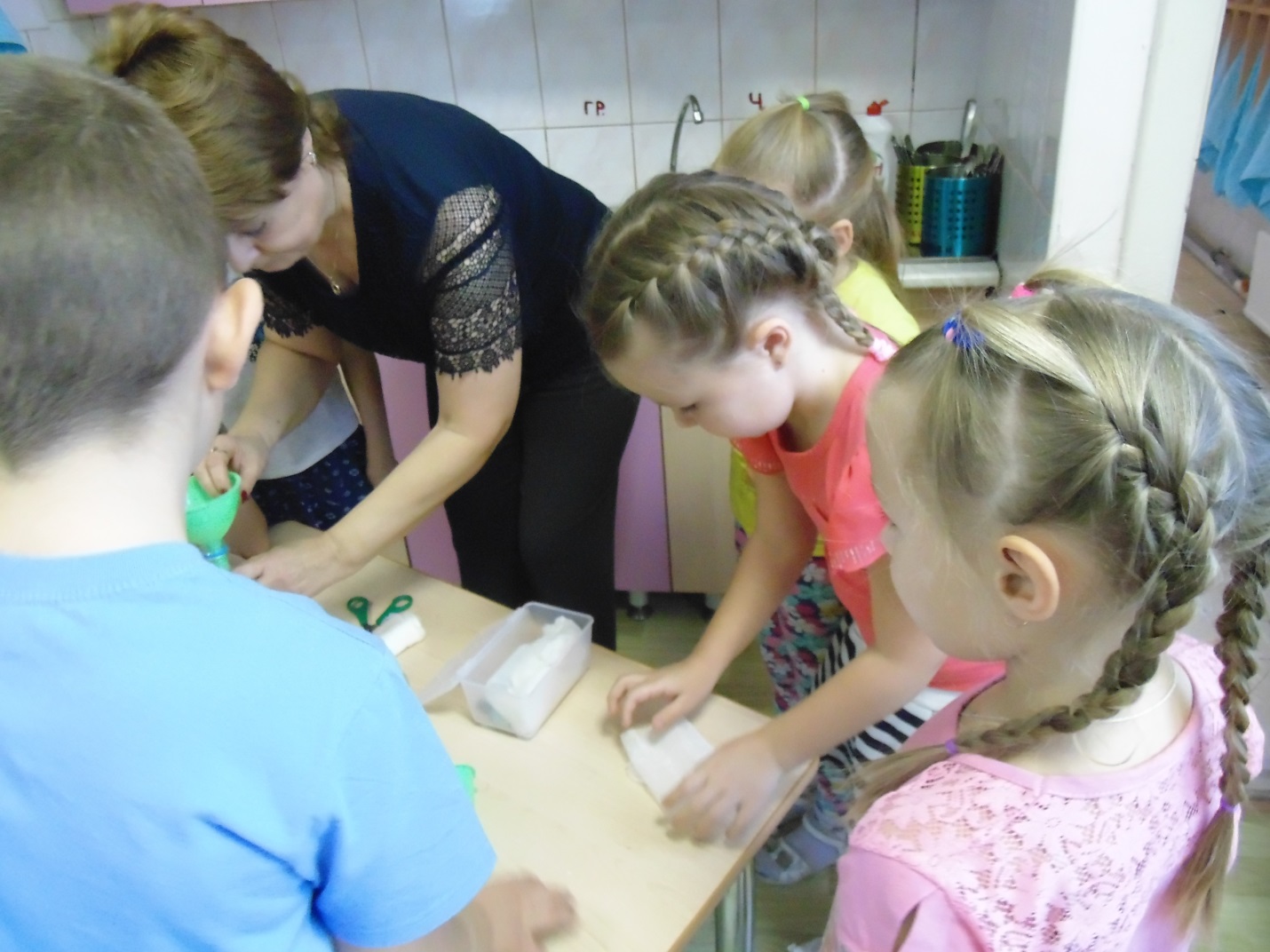 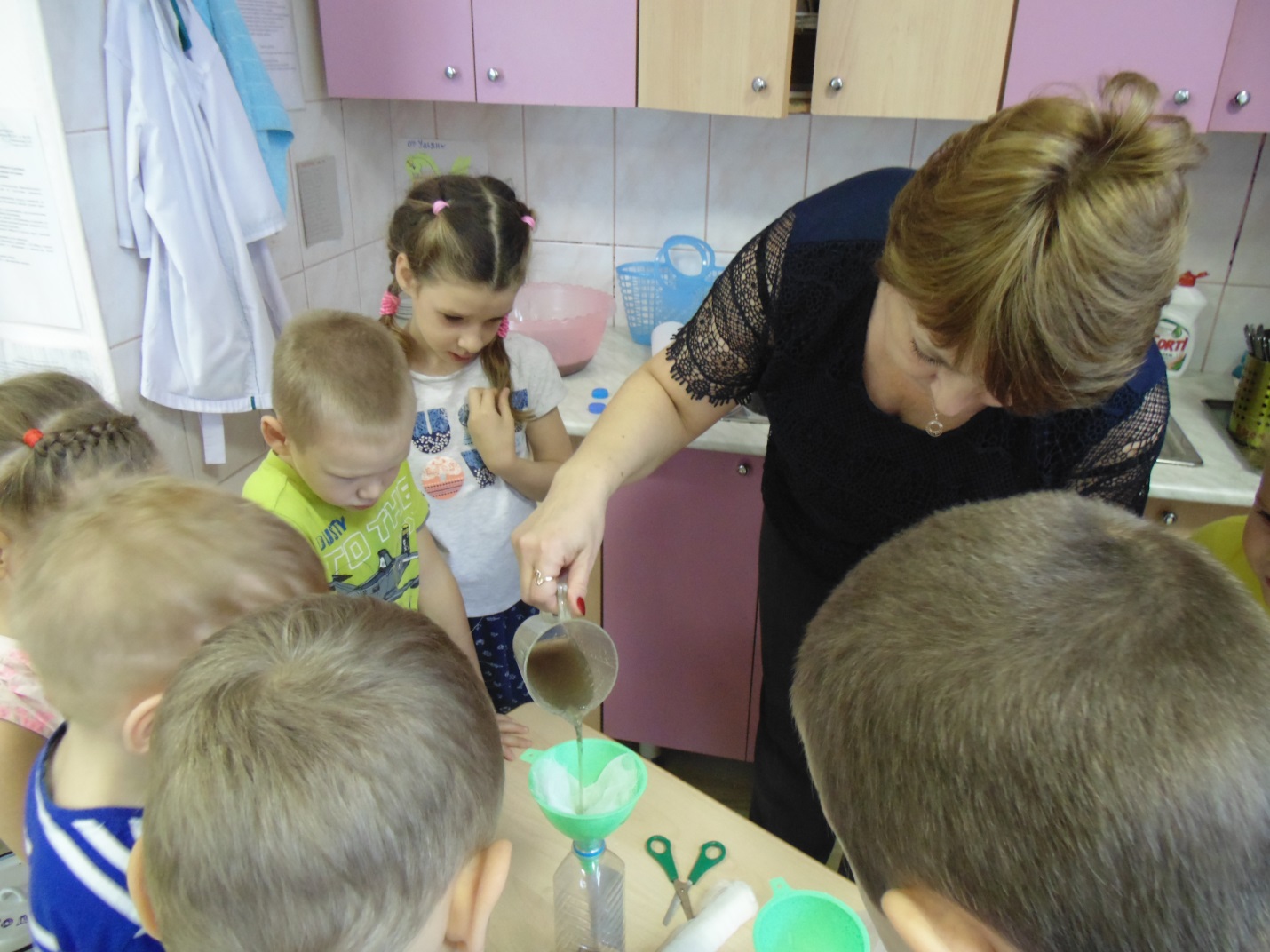 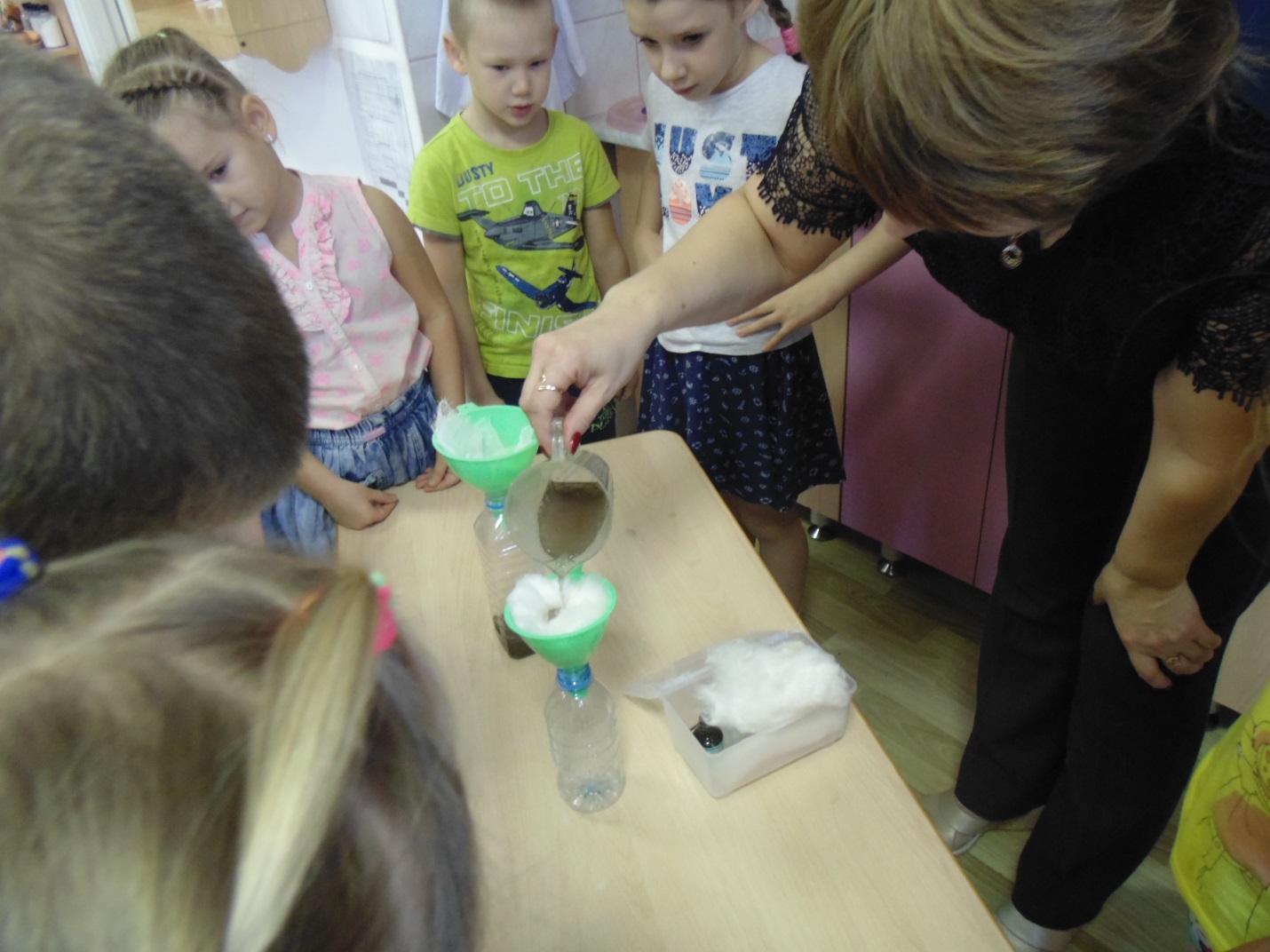 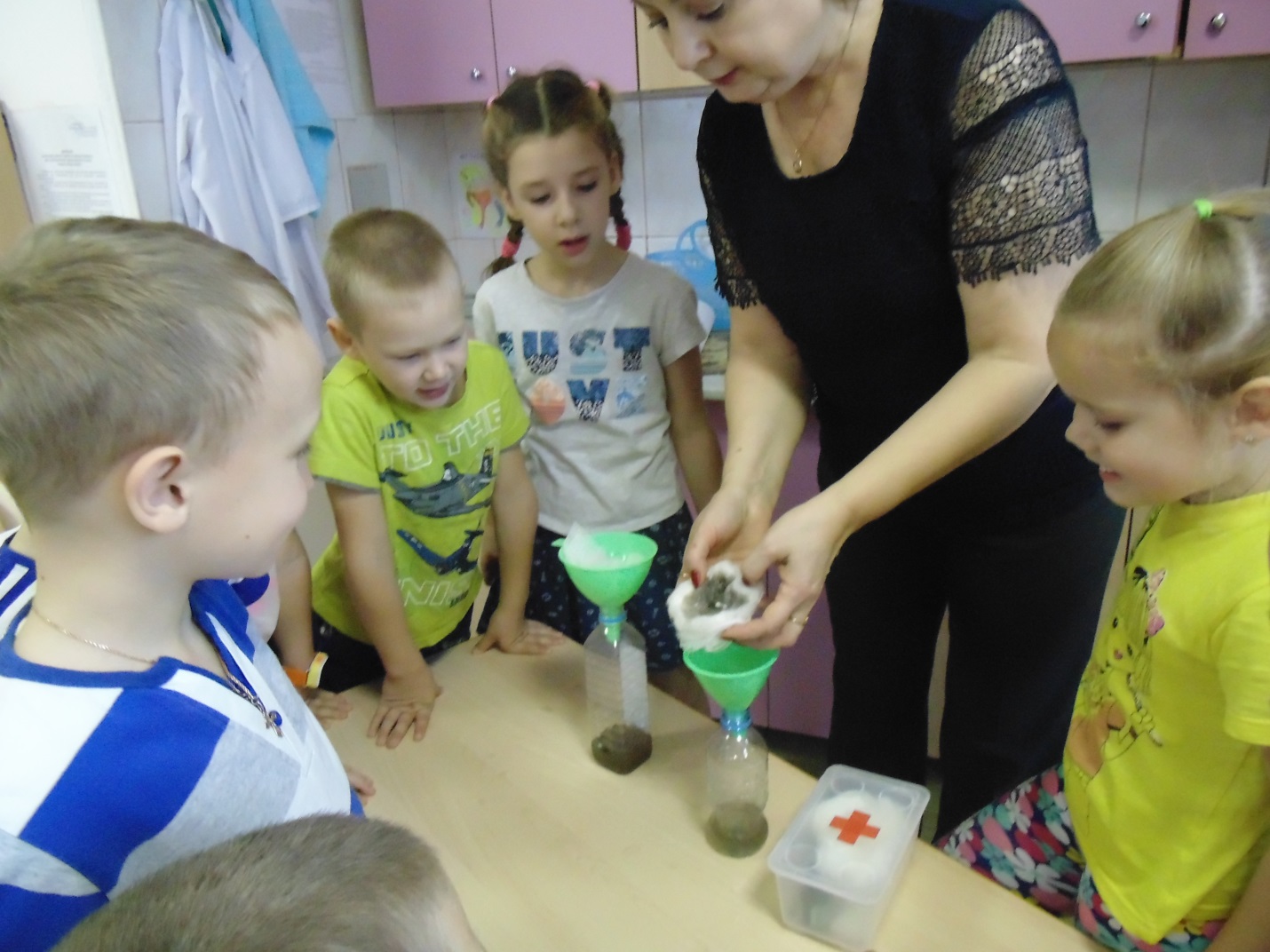 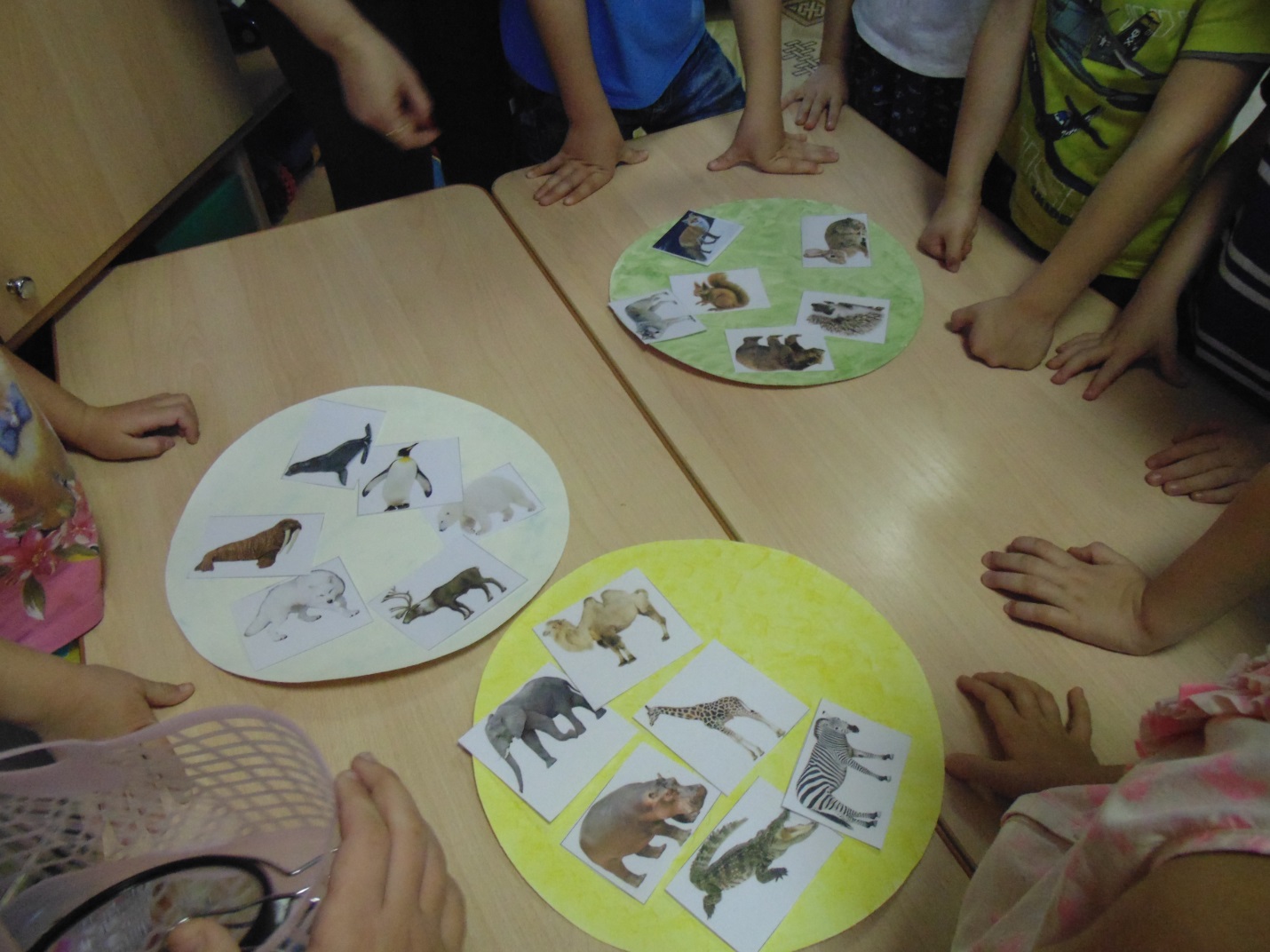 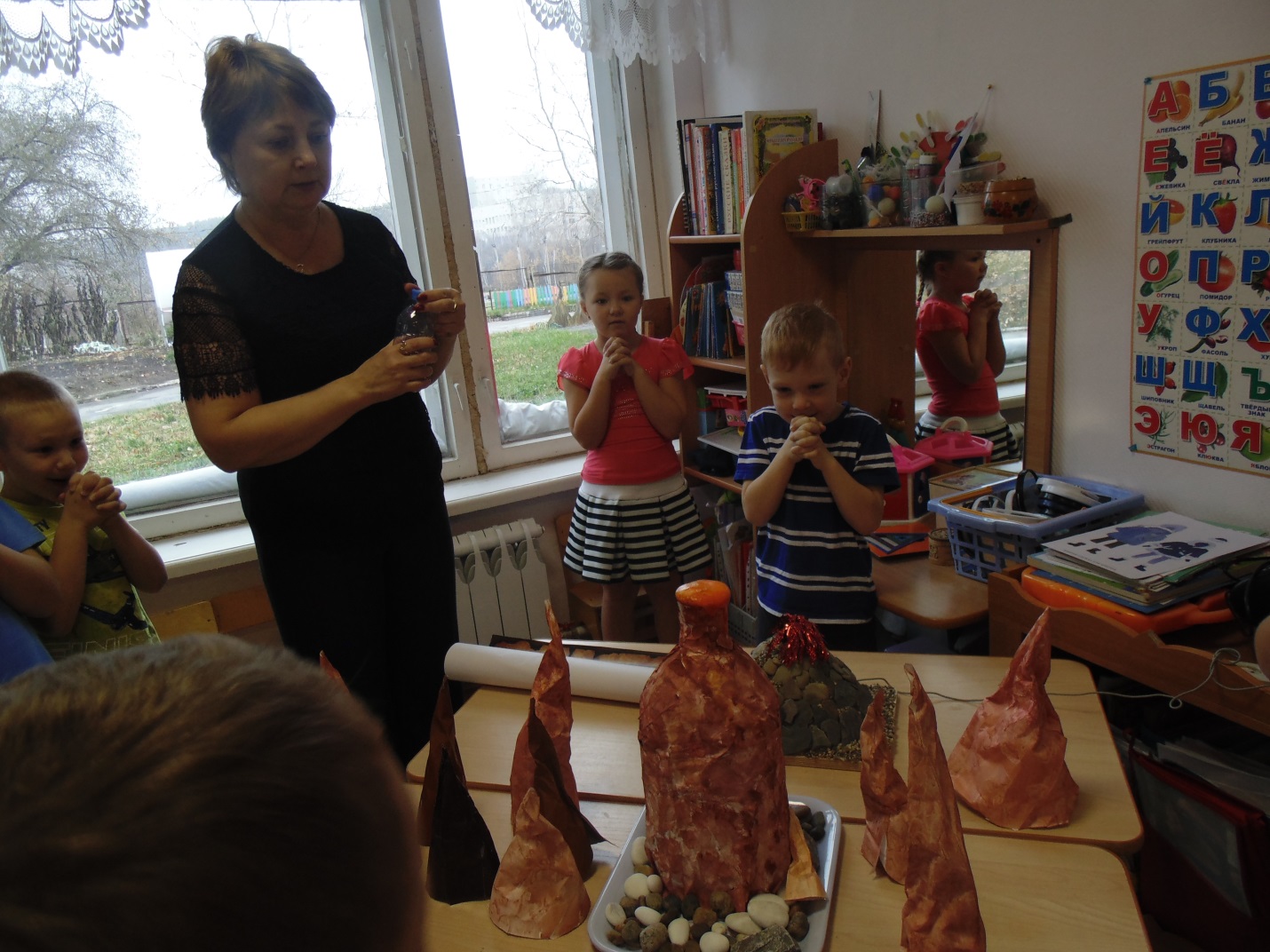 